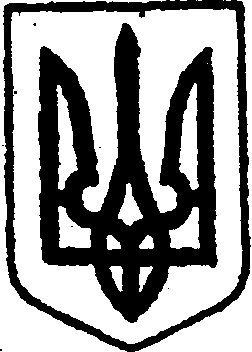 КИЇВСЬКА ОБЛАСТЬТЕТІЇВСЬКА МІСЬКА РАДАVІІІ СКЛИКАННЯДВАДЦЯТЬ ШОСТА СЕСІЯ Р І Ш Е Н Н Я12 березня 2024 року                                                                № 1221 - 26 - VIIІ
Про списання автотранспортних засобів комунальної власності     Розглянувши лист КП «Благоустрій» від 9 лютого 2024 року №24 щодо надання дозволу на списання непридатних автотранспортних засобів з балансу підприємства, керуючись положенням «Про порядок списання майна комунальної власності Тетіївської міської ради» затвердженого рішенням виконавчого комітету Тетіївської міської ради від 28.01.2021 року №9, керуючись пунктом 30, частини 1 статті 26 Закону України «Про місцеве самоврядування в Україні», враховуючи висновок постійно діючої комісії з питань торгівлі, житлово – комунального господарства, побутового обслуговування, громадського харчування, управління комунальною власністю, благоустрою, транспорту, зв’язку, Тетіївська міська рада                              В  И Р І  Ш И Л А:Надати дозвіл на списання автотранспортних засобів, які знаходяться на балансі КП «Благоустрій» Тетіївської міської ради, не придатні до експлуатації і не підлягають відновленню, не використовуються в роботі через технічні несправності, мають повний знос (згідно додатку).Бухгалтерії КП «Благоустрій» Тетіївської міської ради провести списання непридатних автотранспортних засобів, які знаходяться на балансі КП «Благоустрій» Тетіївської міської ради згідно чинного законодавства.Контроль за виконанням рішення покласти на постійну депутатську комісію з питань торгівлі, житлово – комунального господарства, побутового обслуговування, громадського харчування, управління комунальною власністю, благоустрою, транспорту, зв’язку (голова комісії – Фармагей В.В.) та на першого заступника міського голови Кизимишина В. Й.                           Секретар міської ради                                              Наталія ІВАНЮТА         Додаток                                                                  до рішення двадцять шостої сесії                                                                    Тетіївської міської ради                                                                   восьмого скликання
                                                                  12.03.2024  № 1221 -26-VIIІ                                                                                           Перелік непридатних автотранспортних засобів, які знаходятьсяна балансі КП «Благоустрій»       Секретар міської ради					Наталія ІВАНЮТА№п/пНазваРік введення в експлуатацію  чи придбанняДерж.№1АвтогрейдерРік випуску,1980Б/н2Автомобіль ЗІЛ, модель 431412 КО, сміттєвоз-СРік випуску,1991АІ 27-39 СА3Автомобіль ГАЗ-53 КО 503Рік випуску 1987 (передано від ВУ ВКГ «Тетіївводоканал» 01.06.200606-49 КХА4Автомобіль ГАЗ-53 (сміттєвоз, задня загрузка)Рік випуску,198754-40 КХО5Автомобіль ВАЗ 21053 Рік випуску,199556-89 КХВ